
MEMBERSHIP RENEWAL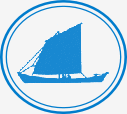 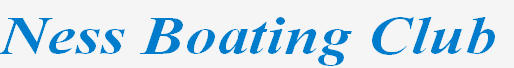 I wish to renew membership for the Ness Boating Club and agree to pay the appropriate fee.Membership Fees per 2024:Household Fee - £20 For Family Memberships – please complete members details below (DOB for under 16’s ONLY)Signature of Member:________________________________Date:____________________Please return your completed form and payment to: (please circle)Jacklyn Smith, NBC Secretary, 5 Thistle Court, Virkie, Shetland, ZE3 9JZ Cheques should be made payable to “Ness Boating Club”. Bank Details: Ness Boating Club    Sort Code:   80-08-82      Account Number: 00589450Card payments can now be made at the club if requiredOfficial use only:	Committee Member initials:___________	        BC 						Receipt given Y / N        Cash / Cheque/Card	        Date:__________________Applicant’s NamePartner Name (if applicable)Address&PostcodeTel No.Mobile No.EmailNameDate of BirthWould you like to be a helper?  (please tick the appropriate box)Would you like to be a helper?  (please tick the appropriate box)Would you like to be a helper?  (please tick the appropriate box)Would you like to be a helper?  (please tick the appropriate box)Would you like to be a helper?  (please tick the appropriate box)Setting up for eventsKitchenBar (training provided)BakingGlass WashingMaintenance